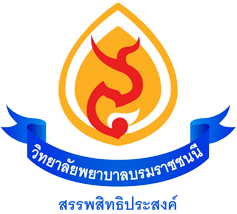 แบบให้คำยินยอมการดูแลเมื่อนักศึกษาป่วย				                         เขียนที่วิทยาลัยพยาบาลบรมราชชนนี สรรพสิทธิประสงค์                                                                   วันที่............เดือน.........................พ.ศ........................เรียน  ผู้อำนวยการวิทยาลัยพยาบาลบรมราชชนนี สรรพสิทธิประสงค์	ข้าพเจ้า (นาย/นาง/นางสาว/ยศ)..................................................................................................................บัตรประชาชนเลขที่...............................................................อยู่บ้านเลขที่.................หมู่.................ถนน...................................................ตำบล...........................................อำเภอ................................จังหวัด......................................ในฐานะผู้ปกครองโดยเกี่ยวข้องเป็น...............................ของนาย/นางสาว/นาง........................................................นักศึกษาพยาบาลศาสตรบัณฑิต รุ่นที่ ....51.........สิทธิประกันสุขภาพของนักศึกษา โปรดระบุสิทธิ์ ให้ทำเครื่องหมายในช่องที่ตรงกับสิทธิ์ที่ใช้  บัตรทอง 30 บาท  สิทธิข้าราชการ  สิทธิประกันสังคมวัน/เดือน/ ปีเกิด ของนักศึกษา ........./................../...........เลขบัตรประชาชนนักศึกษา...................................	ข้าพเจ้ายินยอมและอนุญาตให้วิทยาลัยพยาบาลบรมราชชนนี สรรพสิทธิประสงค์ ดำเนินการใดๆแก่ นาย/นางสาว/นาง...........................................................................เพื่อเป็นการดูแลรักษาพยาบาลเบื้องต้นเมื่อเจ็บป่วยหรือเพื่อให้ได้รับการรักษาในโรงพยาบาลหรือสถานบริการสุขภาพเมื่อมีความจำเป็น และยินยอมให้วิทยาลัยพยาบาลบรมราชชนนี สรรพสิทธิประสงค์ เป็นผู้ลงนามแทนข้าพเจ้าในแบบให้คำยินยอมเพื่อการรักษาหรือผ่าตัดตามที่โรงพยาบาลหรือสถานบริการสุขภาพนั้นๆกำหนด จึงได้ลงชื่อไว้เป็นหลักฐาน 